NOUVELLE JOURNALISTIQUE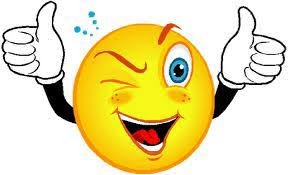 Titre : _____________________________          Mots importants du sujet : _________________________________________________INTRODUCTION INTRODUCTION INTRODUCTION INTRODUCTION Qui?Quoi?Où?Quand?DÉVELOPPEMENTDÉVELOPPEMENTDÉVELOPPEMENTDÉVELOPPEMENT+ Quoi?Pourquoi?Comment?CITATIONCITATIONCITATIONCITATIONNom TitreCe qui a été ditCONCLUSIONCONCLUSIONCONCLUSIONCONCLUSIONRésuméRésultat